МУНИЦИПАЛЬНОЕ ОБРАЗОВАНИЕ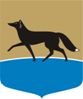 ГОРОДСКОЙ ОКРУГ ГОРОД СУРГУТДУМА ГОРОДА СУРГУТАРЕШЕНИЕПринято на заседании Думы 26 октября 2016 года№ 18-VI ДГ О внесении изменения в решение Думы города от 07.10.2009 
№ 604-IV ДГ «О Положении 
о порядке управления 
и распоряжения имуществом, находящимся в муниципальной собственности»	В соответствии со статьёй 35 Федерального закона от 06.10.2003 № 131-ФЗ «Об общих принципах организации местного самоуправления в Российской Федерации» (в редакции от 03.07.2016), статьёй 31 Устава муниципального образования городской округ город Сургут Ханты-Мансийского автономного округа – Югры, в целях совершенствования порядка распоряжения имуществом, находящимся в муниципальной собственности, Дума города РЕШИЛА:	1. Внести в решение Думы города от 07.10.2009 № 604-IV ДГ «О Положении о порядке управления и распоряжения имуществом, находящимся 
в муниципальной собственности» (в редакции от 01.06.2016 № 887-V ДГ) изменение, дополнив часть 1 статьи 10 приложения к решению абзацем следующего содержания:	«В реестр муниципального имущества включаются подарки стоимостью свыше 3 000 рублей, полученные Главой города, Председателем Думы города, Председателем Контрольно-счетной палаты города, муниципальными служащими органов местного самоуправления, в связи с протокольными мероприятиями, участие в которых связано с исполнением ими служебных (должностных) обязанностей».	2. Администрации города привести свои муниципальные правовые акты 
в соответствие с настоящим решением.Председатель Думы города_______________ Н.А. Красноярова«31» октября 2016 г.Глава города_______________ В.Н. Шувалов«01» ноября 2016 г.